Lab Rotation Protocol – RTG2455 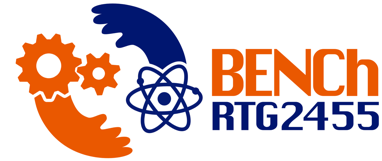 Guest student:Host student:Lab rotation period:Goal: (Use this section to describe the aim of the project, 2-3 paragraphs;)Summary: (Give a summary of the experiments conducted/results obtained and how they fit into the overall picture with reference to the goal;)